Инструкция по установке нового переднего бампера на снегоход Саммит 850 (G4).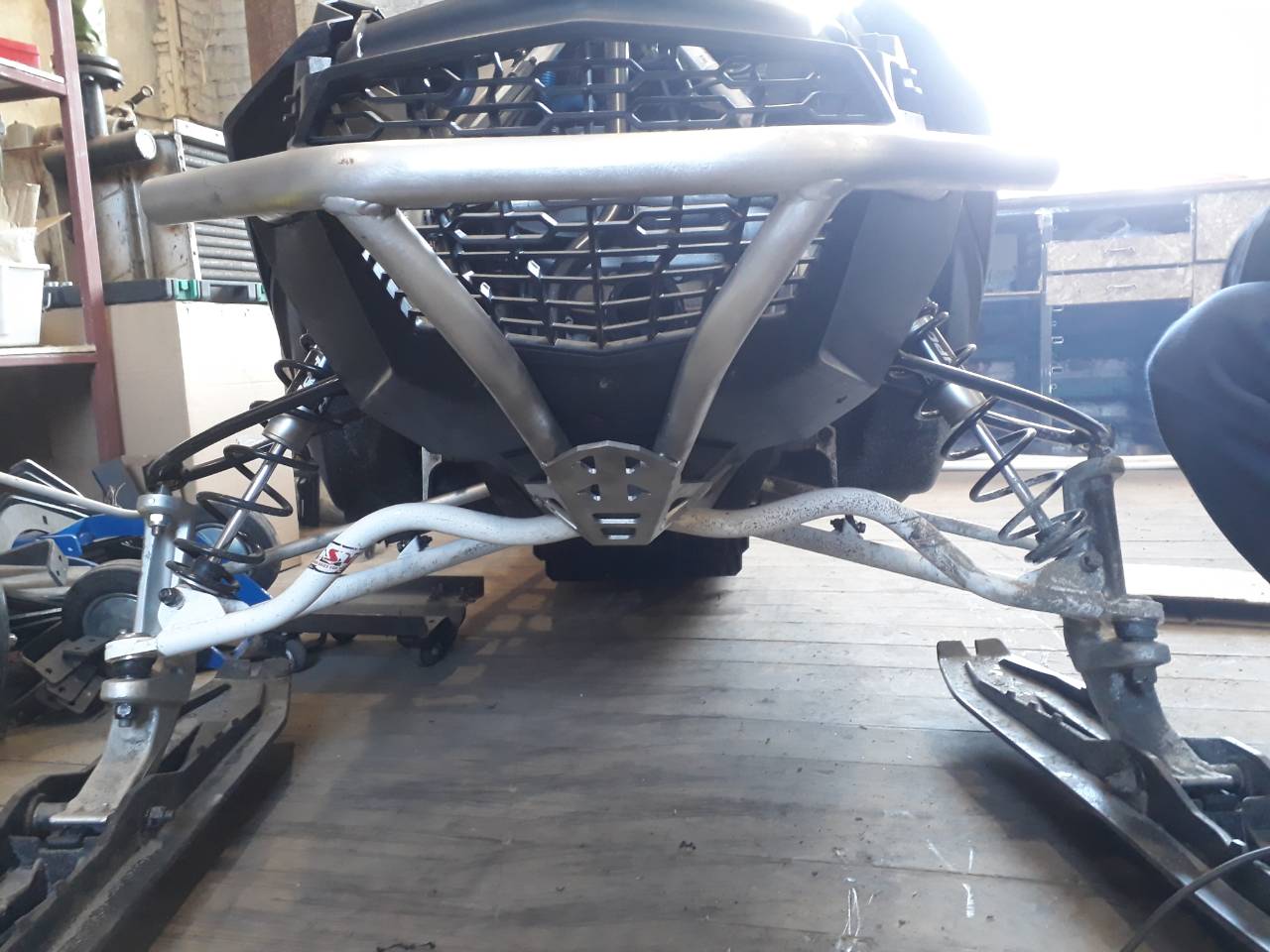 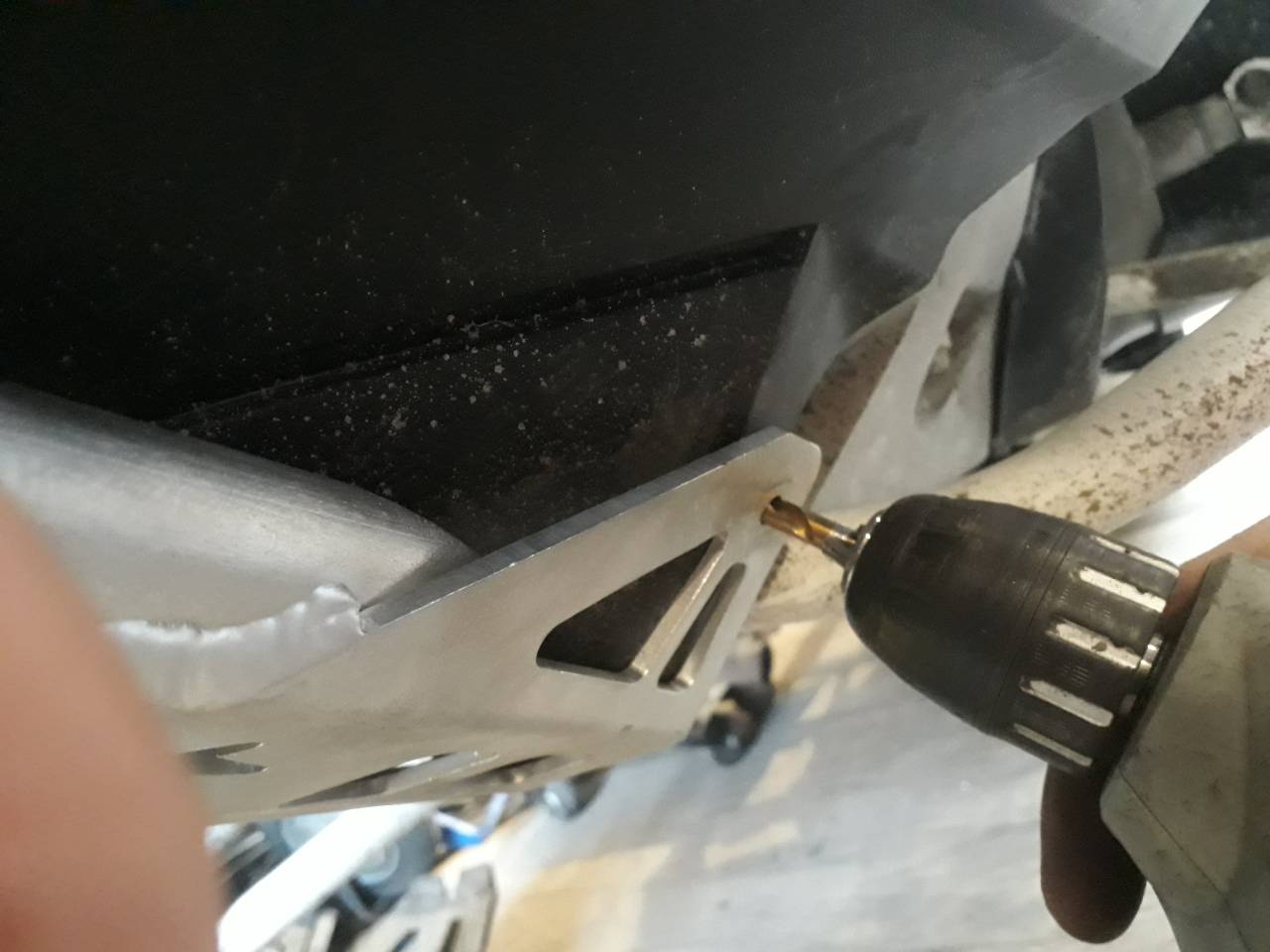 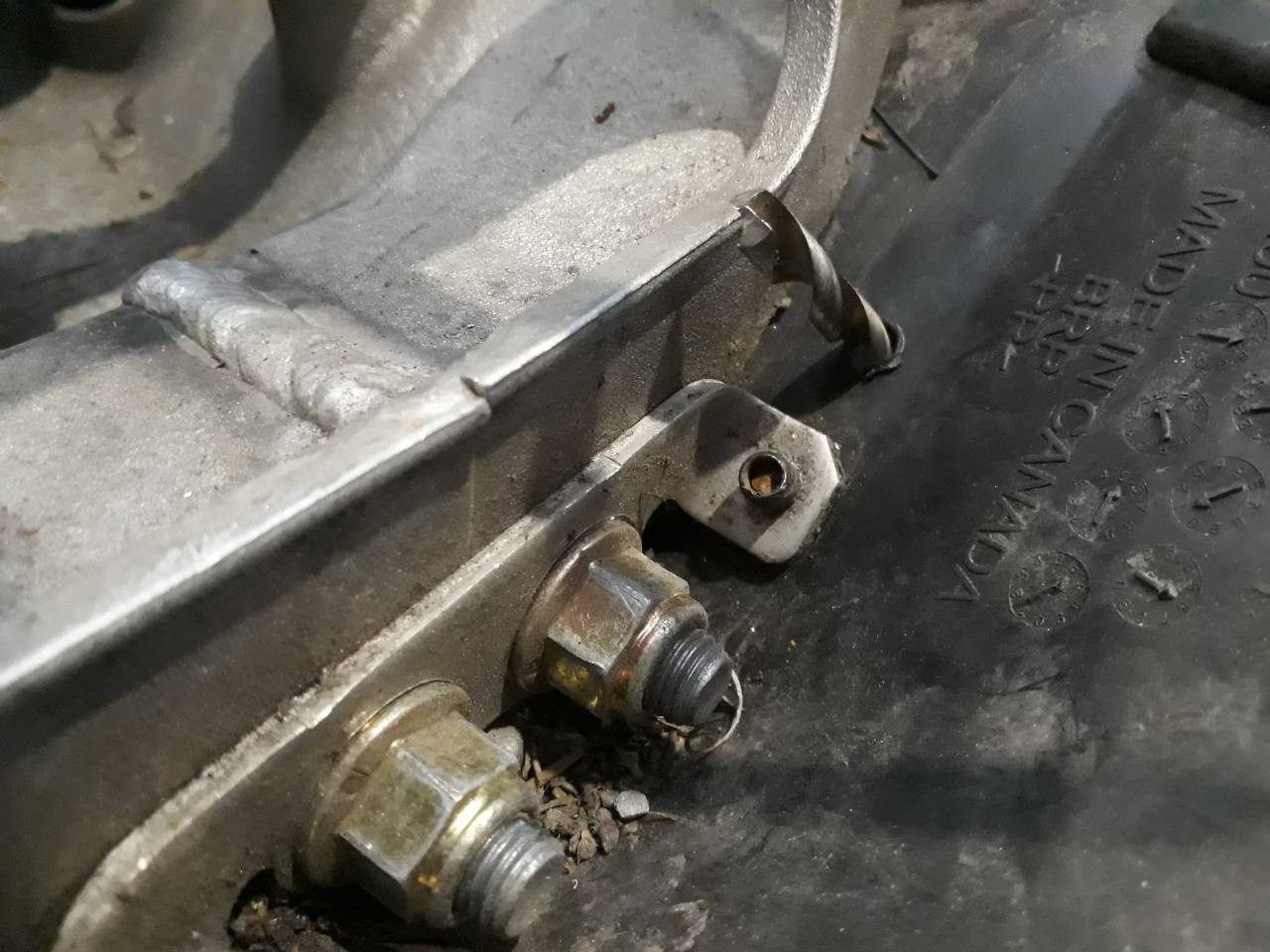 Бампер устанавливается, как заводской. Отличие лишь в нижней части. Прикладываете нижнюю пластину к пластику лодки. Сверлите насквозь сверлом под болт М6. Закручиваете с обратной стороны через шайбу.